INSTITUTE OF AERONAUTICAL ENGINEERING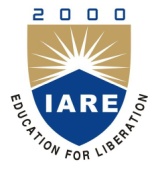 (Autonomous)Dundigal, Hyderabad - 500 043EXPERIENTIAL ENGINEERING EDUCATION (ExEEd) - ACADEMIC SUCCESSFormat for Innovative Idea Submission 1. Team Details 2. Synopsis of the Idea2.1. Background for getting the ideaa. Who is it for?b. What will it do?c. Which are the potential markets?d. Any unique features? Explain?e. Is there enough demand?f. Can customers afford it?g. Why will they buy it?h. What is your motivation for doing it? (Statement of Purpose)3. Submit a video of the idea (if available provide YouTube link – Max 2 Minutes duration)4. Attach any design or drawing (PDF or JPEG format)5. Attach any additional information you would like to add (PDF format)Email the filled in form to ch.srinivasulu@iare.ac.in on or before 8th  March 2021. S.NOName of the StudentRoll NoBranch and Section Mobile No. 1234